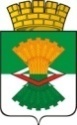 ДУМАМАХНЁВСКОГО МУНИЦИПАЛЬНОГО ОБРАЗОВАНИЯ                                              четвертого созываРЕШЕНИЕ от 28 апреля  2022 года                      п.г.т.Махнёво                                      № 131О принятии к рассмотрению проекта решения Думы Махнёвского муниципального образования «Об  утверждении годового отчёта   об исполнении бюджета Махнёвского муниципального образования за 2021 год»В соответствии со статьёй 35  Федерального закона от 06.10.2003 года № 131-ФЗ «Об  общих принципах местного самоуправления в Российской Федерации», руководствуясь статьей 23 Устава Махнёвского муниципального образования,  Дума  Махнёвского муниципального образованияРЕШИЛА:Принять к рассмотрению проект решения Думы Махнёвского муниципального образования «Об  утверждении годового отчёта   об исполнении бюджета Махнёвского муниципального образования за 2021 год», внесенный на рассмотрение  в  Думу Махнёвского муниципального образования Администрацией Махнёвского муниципального образования   (прилагается).Настоящее Решение вступает в силу со дня его принятия.Направить настоящее Решение в Контрольное управление Махнёвского муниципального образования для проведения  внешней  проверки годового  отчета и подготовки заключения.Направить настоящее Решение для   опубликования в газету «Алапаевская искра» и разместить на   сайте Махнёвского муниципального образования  в сети «Интернет». Председатель Думымуниципального образования                                                            С.Г.АлышовГлава муниципального образования                                           А.С.КорелинПроектДУМА  Махнёвского муниципального образования четвертого созываРЕШЕНИЕот                  2022 года                       п.г.т.Махнёво                                      №   Об утверждении годового отчета об исполнении бюджета Махнёвского муниципального образования за 2021 год	Заслушав годовой отчет Администрации Махнёвского муниципального образования об исполнении бюджета Махнёвского муниципального образования за 2021 год, заключение Контрольного управления Махнёвского муниципального образования по результатам внешней проверки годового отчета об исполнении бюджета Махнёвского муниципального образования за 2021 год, экспертное заключение Контрольного управления Махнёвского муниципального образования на проект решения Думы Махнёвского муниципального образования «Об утверждении годового отчета об исполнении бюджета Махнёвского муниципального образования за 2021 год», учитывая решение участников публичных слушаний от ____ __________ 2022 года, Дума Махнёвского муниципального образования отмечает:Бюджет Махнёвского муниципального образования по доходам на 2021 год запланирован с учетом уточнений в сумме 433 759,3 тыс. руб. в том числе безвозмездные поступления -  359719,0 тыс. рублей.Фактически за отчетный период доходы бюджета муниципального образования составили – 418 585,6 тыс. руб. (96,5 % к плану), в том числе безвозмездные поступления – 358 628,1 тыс. руб. (99,7 % к плану).Налоговые и неналоговые доходы исполнены в сумме 61 529,4 тыс. руб. (83,1 % к годовому плану) с учетом поступлений незапланированных доходов. Основную долю поступлений обеспечивает налог на доходы физических лиц – 30 487,8 тыс. руб. или 93,7%.Неисполнение доходной части бюджета произошло в результате недопоступления запланированных доходов.Межбюджетные трансферты из областного бюджета поступили в объеме 358 628,1 тыс. руб. (99,7 % к годовым назначениям) в том числе: - дотации на выравнивание бюджетной обеспеченности – 118 097,0 тыс. руб. или 100% к плану;-дотации на поддержку мер по обеспечению сбалансированности бюджетов-34 900,0 тыс. руб.  или 100 % к плану;-дотации (гранты) за достижение показателей деятельности органов местного самоуправления-119,9 тыс. руб.  или 100 % к плану; - субсидии бюджетам бюджетной системы Российской Федерации (межбюджетные субсидии) – 5 670,5 тыс. руб. или 100% к плану; - субвенции бюджетам бюджетной системы Российской Федерации – 102 693,9 тыс. руб. или 99,1% к плану;  - иные межбюджетные трансферты – 4 692,6 тыс. руб. или 97,3% к плану.  - прочие межбюджетные трансферты, передаваемые бюджетам – 92 454,2 тыс. руб. или 99,9% к плану.Дефицит бюджета по итогам исполнения за 2021 год сложился в сумме 1 248,9 тыс. рублей.Расходы бюджета Махнёвского муниципального образования за 2021 год исполнены в сумме 419 834,5 тыс. руб., что составило 95,6% к уточненному плану.   Основная причина неисполнения расходной части бюджета  - наличие вакантных ставок, одной семьей не реализовано право на получение социальной выплаты на приобретение жилого помещения, невыполнение в срок работ, что повлекло неуплату по договорам, уменьшение количества заявителей на получение  пособий и компенсаций. Остаток средств на счетах бюджета на 01.01.2022 года составил  3 453,6 тыс. руб.Кредиторская задолженность получателей бюджетных средств по исполнителям и поставщикам за оказанные услуги и выполненные работы на  01.01.2022 года  составляет     9 461,9 тыс. руб. Просроченная кредиторская задолженность отсутствует.           Дума Махнёвского муниципального образования  	 РЕШИЛА:         1.Утвердить годовой отчет Администрации Махнёвского муниципального образования об исполнении бюджета Махнёвского муниципального образования за 2021 год:1.1. По доходам в сумме 418 585,6 тыс. рублей, включая безвозмездные поступления в виде дотаций, субвенций и прочих межбюджетных трансфертов в сумме 359 719,0 тыс. рублей.1.2. По расходам в сумме 419 834,5 тыс. рублей;1.3. Дефицит  бюджета муниципального образования в сумме 1 248,9 тыс. рублей.1.4.Муниципальный долг – 0,0 тыс. руб., в том числе по гарантиям  - 0,0 тыс. руб., верхний предел на 01.01.2022 года – 0,0 тыс. руб.;1.5. Свод доходов бюджета Махнёвского муниципального образования по кодам классификации доходов бюджета за 2021 год (Приложение №1);1.6. Перечень главных администраторов доходов бюджета Махнёвского муниципального образования (Приложение №2);1.7. Информацию по расходам бюджета Махнёвского муниципального образования по разделам, подразделам, целевым статьям расходов, видам расходов, классификации расходов бюджетов Российской Федерации за 2021 год (Приложение №3);1.8. Информацию об исполнении ведомственной структуры расходов бюджета Махнёвского муниципального образования по главным распорядителям за 2021 год (Приложение №4);1.9. Исполнение по реализации муниципальных целевых программ Махнёвского муниципального образования за 2021 год (Приложение № 5);1.10. Информацию о выбытии и поступлении из источников внутреннего финансирования дефицита бюджета Махнёвского муниципального образования за  2021 году (Приложение № 6);1.11. Информацию по источникам главных администраторов финансирования дефицита бюджета Махнёвского муниципального образования по кодам классификации финансирования дефицита бюджета за 2021 год (Приложение №7);        1.12. Информация об исполнении средств бюджета Махнёвского муниципального образования за 2021 год по получателям бюджетных средств (Справочное приложение); 1.13. Исполнение публичных нормативных обязательств в сумме 8,5 тыс. руб.;1.14. Исполнение резервного фонда Администрации Махнёвского муниципального образования в сумме 160,0 тыс. руб.;Бюджетные кредиты в 2021 году не планировались и не предоставлялись из бюджета муниципального образования.2. Главным распорядителям средств, главным администраторам доходов местного бюджета:1) усилить контроль над целевым и эффективным использованием средств местного бюджета;2)  усилить контроль своевременной выплаты заработной платы работникам подведомственных казенных учреждений;3) осуществлять погашение кредиторской задолженности в 2022 году в соответствии с утвержденными лимитами бюджетных обязательств и доведенными предельными объемами финансирования;4) принять меры к недопущению  образования кредиторской задолженности в 2022 году;5) усилить контроль над подведомственными получателями бюджетных средств в части заключения муниципальных контрактов, договоров, подлежащих исполнению за счет бюджетных средств, в пределах доведенных лимитов БО и с учетом принятых и неисполненных  обязательств в соответствии со ст.161 БК РФ.3. Рекомендовать Администрации Махнёвского муниципального образования, Финансовому отделу Администрации Махнёвского муниципального образования:1) Финансирование расходов местного бюджета по прямым получателям бюджетных средств осуществлять равномерно и пропорционально в соответствии с утвержденным Думой Махнёвского муниципального образования бюджетом на основании сводной росписи расходов;2) обеспечить исполнение бюджета в 2022 году, уделив особое внимание:- финансированию расходов на оплату труда с начислениями;- оплату коммунальных услуг;- приобретению продуктов питания детских дошкольных учреждений.4. Настоящее Решение вступает в силу с даты  его опубликования в газете «Алапаевская искра».5. Настоящее Решение с приложениями № 1 – 8 опубликовать в газете «Алапаевская искра» и разместить на   сайте Махнёвского муниципального образования  в сети « Интернет».6. Контроль исполнения настоящего Решения возложить на постоянную комиссию по экономической политике, бюджету, финансам и налогам Думы муниципального образования (Дюкова С.В.).Председатель Думы муниципального  образования                                                 С.Г.АлышовГлава муниципального образования                                              А.С.Корелин